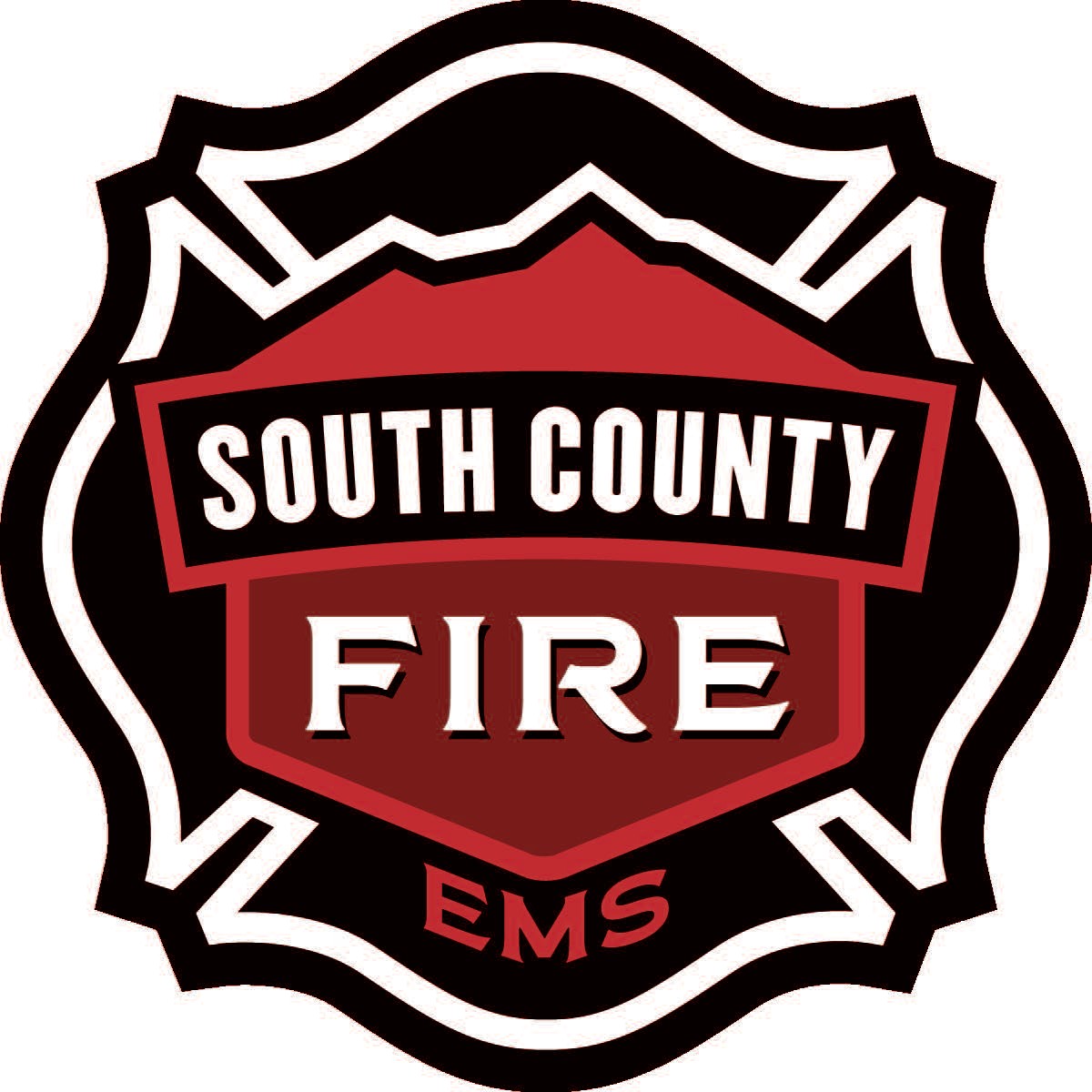 COVID 19PROCEDURE MANUALUPDATED 3-19-2020*This is a guideline that is dynamic, fluid and changing on a daily basis and not designed to be all encompassing.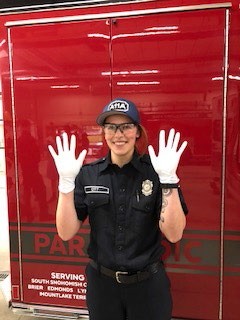 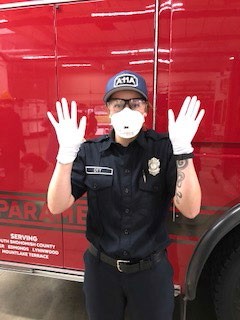 Level I / Standard	Level II / Medium	Level III / High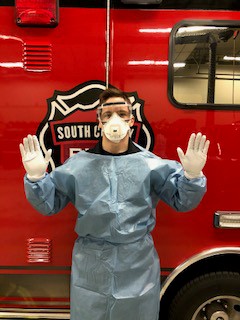 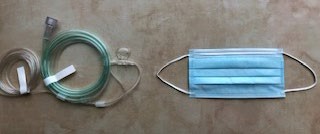 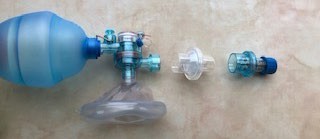 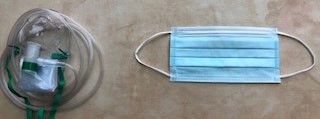 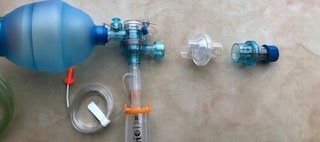 BC Sick Employee AlgorithmWhen any employee reports sick on or off duty, ask following YES or NOquestions:Do you have a Fever?Do you have a Cough?Are you Short of Breath?Do you have Fatigue or Body Aches?Have you had recent contact with a known COVID POSITIVE person without full PPE?:A patient?Family member, friend, co-worker and/or other?MSO Keene at 425.754.1740 or MSO Grantier at 425.309.2766Roster as “Sick-Employee”Email hr@southsnofire.org with employee name and date of sick call.6MSO/ HR14 Day Symptom Monitoring Tracker for Employee Exposure/Potential Exposure*If symptoms of COVID-19 are present, follow "COVID-19 Employee Exposure Guidance" Form and notify MSO/DICO for SARS-COV-2 testing.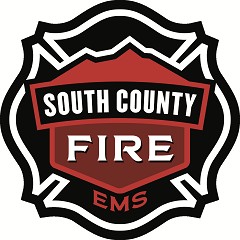 Purpose:Proactively prevent the possible spread of the virus within our organization.Maintain, reduce exposure risk, and protect the SCF workforce so that we can continue to protect and serve the public.Protect fire stations from contamination and possible subsequent quarantine.Protect vulnerable and high-risk patient population within our community and response area.9Employee Daily Shift Monitoring Tracker*If symptoms of COVID-19 are present, follow "COVID-19 Employee Exposure Guidance" Form and notify MSO/DICO for SARS-COV-2 testing.10Alternative Response Unit (ARU) ChecklistTreatment Checklist Protocol 36AConfirm patient has COVID symptoms fever AND cough or shortness of breath or sore throatObtain vital signs.  If markedly abnormal (any one of the below), arrange for transport to hospital Temp >104	HR >110RR>22	SBP<100SpO2<94%	Altered LOC Place in queue for low acuity transport Dr Cooper Cell #360.862.3500Not Activated: Treatment Checklist Protocol 36BConfirm patient has COVID symptoms Fever and cough or shortness of breath or sore throatObtain vital signs. If markedly abnormal (any one of the below), arrange for transport to hospitalTemp >104	HR >110RR>22	SBP<100SpO2<94%	Altered LOCAssess patient risk factors. If any of the below are positive, queue for low acuity transport or alternative destinationAge >59	DMHeart Disease	Lung DiseasePregnancy	ImmunocompromisedImmunocompromisedOrgan transplant Steroid use DialysisAutoimmune disease Drug or alcohol abuseAssess social situation. If any of the below are positive queue for low acuity transport or alternative destination or mitigation plan (CRP, Red Cross)Can’t care for selfNo access to food, water, necessities High risk housematesPatient may stay at home if all of the above criteria are metDecon guidance for non-transport crews when aerosol generating procedures were performed on  COVID-19 SUSPICIOUS PATIENTAT SCENE:Doff and bag all PPE.Decon boots.Doff and bag uniforms.Don Tyvek suit.Bagged uniforms placed in exterior compartment.Return to station.Launder contaminated uniforms wearing PPE.Shower and don fresh uniform.Decontamination ChecklistALL PRIMARY DECON TO BE DONE BEFORE ENTERING STATION. DO NOT CONTAMINATE STATION.PPE	Gowns = single use.	Eye Protection and Goggles = decontaminate and reuse.  Level II – Properly dispose of PPE. Wash hands.Level III - Properly dispose of PPE. Wash hands. Disinfect goggles then wash with soap/water. Launder uniforms as appropriate per agency infection control guidelines.If any aerosol generating procedures were performed on a COVID-19 SUSPICIOUS PATIENT (symptoms or possible contact with COVID pt) or any time providers feel that higher level decon is warranted:After patient transfer, properly dispose of PPE and wash hands.Decon boots with CaviCide1 spray.Outside rig or in hospital decon room, doff and bag uniforms, don Tyvek suit.Place bagged uniforms in exterior compartment.Return to station. Launder uniforms wearing PPE.Shower and don fresh uniforms.Level II / Medium	Level III / High1 “Light Vital-Signs” kit for patient assessment (decon between calls)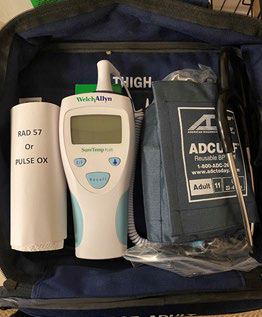 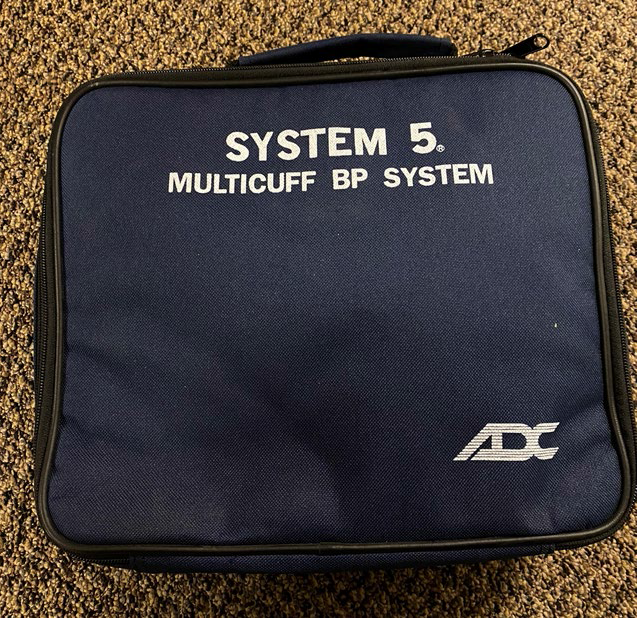 Pulse ox or RAD 57Thermometer (avoid oral temperature, if possible, and alternative equipment available)Blood pressure cuff (adult large)main EMS kit (to be left at door) Supplies per responderCase of N95 masks1 goggle each (can be deconned)2 boxes of gloves1 case of gowns1 Tyvek suitExtra uniforms in standby for decon reasons Bunker gearDecontamination suppliesHand sanitizerCavicide spray bottles2 person ARUBoth responders are in full PPE, but only one responder enters to assess patient. Second responder waits at doorway to not contaminate PPE unless necessary.“Light Vital-Signs” pack on location for patient assessment.Main EMS kit at doorway with 2nd responder.Assess patient (See Protocol 36A)If YES to positive critical vitals:Request Transport unit ALS or BLSIf NO:Place in queue for low acuity transport1 “Light Vital-Signs” kit for patient assessment (decon between calls)Pulse ox or RAD 57Thermometer (avoid oral temperature, if possible, and alternative equipment available)Blood pressure cuff (adult large)main EMS kit (to be left at door) Supplies per responderCase of N95 masks1 goggle each (can be deconned)2 boxes of gloves1 case of gowns1 Tyvek suitExtra uniforms in standby for decon reasons Bunker gearDecontamination suppliesHand sanitizerCavicide spray bottlesResponse Checklist - COVID-19All EMS Responses - Medium Precautions - Level IIPPE – minimum for all providers:Gloves & Goggles & N-95 on all EMS calls, including MVCs.Post response, if patient determined to be effectively no risk for COVID-19N-95 respirator may be stored in paper bag for later use (keep for no longer than 8 hours).Door Triage/room scan/6 ft of separation:Does anyone have fever, cough, respiratory distress? YES- Level III PPEDispatch positive screen for PPE? YES-follow instructions 3 and 4 below:Treatment Precautions:If safe/feasible, consider having the patient brought to the entry point of the building.Minimize providers in the building required for patient care.Surgical mask for the patient, nasal cannula can be used under a surgical mask.A surgical mask can be placed over a non-rebreather mask.NO ORAL TEMPERATURESTransport Precautions:Driver will remove eye protection/gloves. Minimize providers in the back of unit.CDC guidance for ventilation during transport, see “Transporting Instructions.”Assisted care, adult family home, nursing home, clinic, jail, other high-risk facility = Level III PPE 	High Precautions - Level III 	Does anyone have a fever, or cough, or respiratory distress?Is the Patient or Facility suspected to have COVID-19?Had previous contact with a COVID-19 patient?Is patient from a high-risk facility (Assisted Care, AFH, Nursing home, clinic, jail)?May require aerosol-generating procedures?If Yes to any question = High Precaution Level III PPE	If No to all questions = Level II PPE1.	PPE- gloves, N-95, goggles or face shield, and gown. Surgical mask on patient.Follow all Instructions in Level IIContact the MSO for support as needed.Contact destination hospital and advise you have an isolation patient.Precautions for Aerosol Generating ProceduresIf patient condition REQUIRES use of invasive airway interventions:Level III PPE required during all aerosol generating procedures:BVM, Suctioning, CPAP, iGel, Intubation, Nebulized meds, NRB (if no surgical mask).Nebulized meds used as a last resort-consider other appropriate treatments first.BVMs should be equipped with HEPA filters.Use Supraglottic airway (SGA) instead of intubation for suspected/known COVID-19 patients.Intubation allowed if SGA will not oxygenate and ventilate.DO NOT USE VENTILATORSMaximize area ventilation during these procedures-open doors, use exhaust fans.Contact Medical Control as needed for guidance.Decontamination ChecklistDaily - Deep cleaning of stations and apparatus will be conducted at the start of every shift.ALL PRIMARY DECON TO BE DONE BEFORE ENTERING STATION. DO NOT CONTAMINATE STATION.PPE	Gowns = single use	Eye Protection and Goggles = decontaminate and reuse. Level II – Properly dispose of PPE. Wash hands. Deep clean apparatus.Level III - Transport units will perform decon at hospital:Properly dispose of PPE. Wash hands. Deep clean apparatus. Disinfect goggles then wash with soap/water. Launder uniforms as appropriate per agency infection control guidelinesIf any aerosol generating procedures were performed on a COVID-19 SUSPICIOUS PATIENT (symptoms or possible contact with COVID pt) or any time providers feel that higher level decon is warranted:After patient transfer, properly dispose of PPE and wash hands.Deep clean apparatus wearing PPE (see guidelines below). Decon boots with spray CaviCide1.Outside rig or in hospital decon room, doff and bag uniforms, don Tyvek suit.Place bagged uniforms in exterior compartment.Return to station. Launder uniforms wearing PPE.	Note: Crew members involved in aerosolShower and don fresh uniforms.	generating procedures who do not transport: See decon guidance on page 3Cleaning EMS Transport Unit after Transporting a Patient with Suspected/Confirmed COVID-19Allow for maximum ventilation in patient compartment by keeping all doors open while delivering patient.PPE for rig decon: googles, mask and gloves minimum. Gown if splashes or sprays anticipated.Routine cleaning and disinfection procedures (e.g. using cleaners and water to pre-clean surfaces prior to applying disinfectant) are appropriate for SARS-CoV-2 (COVID-19). Pre-cleaning removes gross contaminants prior to disinfection.Follow directions on CaviCide1 bottle for thorough disinfection.Products with EPA-approved emerging viral pathogens claims are recommended for use against SARS-CoV-2. Refer to List N on EPA website. CaviCide1 has demonstrated effectiveness against viruses similar to SARS-CoV-2 on hard non- porous surfaces. Therefore, this product can be used against SARS-CoV-2 when used in accordance with the directions on hard, non-porous surfaces.” Follow directions on the CaviCide1 Bottle.Clean and disinfect all surfaces that patient may have contacted and all surfaces that may have been contaminated by aerosol generation.Clean and disinfect all reusable patient-care equipment before use on another patient. Primarily use CaviCide1 spray, and allow a dwell time of 1-2 minutes. CaviWipes 1 are for items that are difficult to clean with a liquid, e.g., EKG leads.Donning PPE Sequence: MEGG	To Doff PPE, just reverse the donning sequence: GGEMMask	1.	GlovesEyes	2.	Gown- Wash HandsGown	3.	Eyes4.	Gloves	4.	Mask- Wash HandsDecon guidance for non-transport crews when aerosol generating procedures were performed on  COVID-19 SUSPICIOUS PATIENTAT SCENE:Doff and bag all PPE.Decon boots.Doff and bag uniforms.Don Tyvek suit.Bagged uniforms placed in exterior compartment.Return to station.	If unable to decon at scene:Launder contaminated uniforms wearing PPE.  Do steps 1-4 on ramp-NOT INSIDE THE BAYShower and don fresh uniform.	Decon inside of rig wearing PPE per instructions on page 2.OXYGEN or ADVANCED AIRWAY MANAGEMENTOXYGEN or ADVANCED AIRWAY MANAGEMENTOXYGEN or ADVANCED AIRWAY MANAGEMENTOXYGEN or ADVANCED AIRWAY MANAGEMENTOXYGEN or ADVANCED AIRWAY MANAGEMENTNasal CannulaPlace nasal cannulaPlace surgical mask over the faceTitrate oxygen flow rate from 2-6 LPMNon-RebreatherPlace non-rebreather maskPlace surgical mask over the face on top of NRB maskTitrate oxygen flow rate from 6-15 LPMBVMPlace HEPA filter on exhalation portEnsure and maintain mask sealTitrate oxygen flow rate to patient needI-gelPlace HEPA filter on exhalation portPlace ETCO2Ensure I-gel is seated appropriatelyEMS - COVID-19 HOSPITAL NOTIFICATION CHECKLISTEMS - COVID-19 HOSPITAL NOTIFICATION CHECKLISTEMS - COVID-19 HOSPITAL NOTIFICATION CHECKLISTEMS - COVID-19 HOSPITAL NOTIFICATION CHECKLISTEMS - COVID-19 HOSPITAL NOTIFICATION CHECKLISTYES to both questions in thisREDbox = Advise Hospital of a HIGH probability isolation patient:Symptoms: Has the patient had any off the following symptoms of acute respiratory infection?Fever (or subjective fever)New coughNew shortness of breath (without alternative diagnosis)New onset myalgias (soreness/achiness in muscles)Exposure: Has the patient had any of the following in the last 14 days before symptom onset?Close contact with, or part of, an COVID-19 illness cluster in a facility or groupClose contact with a suspected or lab-confirmed COVID-19 caseHealthcare worker or in a high-risk occupation (e.g. EMS, firefighter, public safety)IF you do not have a YES answer to BOTH box proceed to next checklistSymptoms: Has the patient had any off the following symptoms of acute respiratory infection?Fever (or subjective fever)New coughNew shortness of breath (without alternative diagnosis)New onset myalgias (soreness/achiness in muscles)Exposure: Has the patient had any of the following in the last 14 days before symptom onset?Close contact with, or part of, an COVID-19 illness cluster in a facility or groupClose contact with a suspected or lab-confirmed COVID-19 caseHealthcare worker or in a high-risk occupation (e.g. EMS, firefighter, public safety)IF you do not have a YES answer to BOTH box proceed to next checklistSymptoms: Has the patient had any off the following symptoms of acute respiratory infection?Fever (or subjective fever)New coughNew shortness of breath (without alternative diagnosis)New onset myalgias (soreness/achiness in muscles)Exposure: Has the patient had any of the following in the last 14 days before symptom onset?Close contact with, or part of, an COVID-19 illness cluster in a facility or groupClose contact with a suspected or lab-confirmed COVID-19 caseHealthcare worker or in a high-risk occupation (e.g. EMS, firefighter, public safety)IF you do not have a YES answer to BOTH box proceed to next checklistSymptoms: Has the patient had any off the following symptoms of acute respiratory infection?Fever (or subjective fever)New coughNew shortness of breath (without alternative diagnosis)New onset myalgias (soreness/achiness in muscles)Exposure: Has the patient had any of the following in the last 14 days before symptom onset?Close contact with, or part of, an COVID-19 illness cluster in a facility or groupClose contact with a suspected or lab-confirmed COVID-19 caseHealthcare worker or in a high-risk occupation (e.g. EMS, firefighter, public safety)IF you do not have a YES answer to BOTH box proceed to next checklistSymptoms: Has the patient had any off the following symptoms of acute respiratory infection?Fever (or subjective fever)New coughNew shortness of breath (without alternative diagnosis)New onset myalgias (soreness/achiness in muscles)Exposure: Has the patient had any of the following in the last 14 days before symptom onset?Close contact with, or part of, an COVID-19 illness cluster in a facility or groupClose contact with a suspected or lab-confirmed COVID-19 caseHealthcare worker or in a high-risk occupation (e.g. EMS, firefighter, public safety)IF you do not have a YES answer to BOTH box proceed to next checklistYES to any questions in this YELLOW box = Advise Hospital of a MEDIUM probability isolation patient:CoughRunny noseSore throatIF NO to all questions in this YELLOW box proceed to next boxYES to any questions in this YELLOW box = Advise Hospital of a MEDIUM probability isolation patient:CoughRunny noseSore throatIF NO to all questions in this YELLOW box proceed to next boxYES to any questions in this YELLOW box = Advise Hospital of a MEDIUM probability isolation patient:CoughRunny noseSore throatIF NO to all questions in this YELLOW box proceed to next boxYES to any questions in this YELLOW box = Advise Hospital of a MEDIUM probability isolation patient:CoughRunny noseSore throatIF NO to all questions in this YELLOW box proceed to next boxYES to any questions in this YELLOW box = Advise Hospital of a MEDIUM probability isolation patient:CoughRunny noseSore throatIF NO to all questions in this YELLOW box proceed to next boxBC Sick Employee WorkflowBC Sick Employee WorkflowBC Sick Employee WorkflowDay # (from last contact)111112222333344455556667777DateAM or PMAMAMAMPMPMAMAMPMPMAMAMPMPMAMPMPMAMAMPMPMAMPMPMAMAMPMPMTemperatureFelt feverishYNYNYNYNYNYNY NYNYNYNY NYNYNYNCoughYNYNYNYNYNYNY NYNYNYNY NYNYNYNSore ThroatYNYNYNYNYNYNY NYNYNYNY NYNYNYNDifficulty breathing/shortness of breathYNYNYNYNYNYNY NYNYNYNY NYNYNYNMuscle aches/headacheYNYNYNYNYNYNY NYNYNYNY NYNYNYNAbdominal discomfortYNYNYNYNYNYNY NYNYNYNY NYNYNYNVomitingYNYNYNYNYNYNY NYNYNYNY NYNYNYNDiarrheaYNYNYNYNYNYNY NYNYNYNY NYNYNYNDay # (from last contact)888889999101010101111111212121213131314141414DateAM or PMAMAMAMPMPMAMAMPMPMAMAMPMPMAMPMPMAMAMPMPMAMPMPMAMAMPMPMTemperatureFelt feverishYNYNYNYNYNYNY NYNYNYNY NYNYNYNCoughYNYNYNYNYNYNY NYNYNYNY NYNYNYNSore ThroatYNYNYNYNYNYNY NYNYNYNY NYNYNYNDifficulty breathing/shortness of breathYNYNYNYNYNYNY NYNYNYNY NYNYNYNMuscle aches/headacheYNYNYNYNYNYNY NYNYNYNY NYNYNYNAbdominal discomfortYNYNYNYNYNYNY NYNYNYNY NYNYNYNVomitingYNYNYNYNYNYNY NYNYNYNY NYNYNYNDiarrheaYNYNYNYNYNYNY NYNYNYNY NYNYNYNDateAM or PMAMAMAMPMPMAMAMPMPMAMAMPMPMAMPMPMAMAMPMPMAMPMPMAMAMPMPMTemperatureFelt feverishYNYNYNYNYNYNY NYNYNYNY NYNYNYNCoughYNYNYNYNYNYNY NYNYNYNY NYNYNYNSore ThroatYNYNYNYNYNYNY NYNYNYNY NYNYNYNDifficulty breathing/shortness of breathYNYNYNYNYNYNY NYNYNYNY NYNYNYNMuscle aches/headacheYNYNYNYNYNYNY NYNYNYNY NYNYNYNAbdominal discomfortYNYNYNYNYNYNY NYNYNYNY NYNYNYNVomitingYNYNYNYNYNYNY NYNYNYNY NYNYNYNDiarrheaYNYNYNYNYNYNY NYNYNYNY NYNYNYNDateAM or PMAMAMAMPMPMAMAMPMPMAMAMPMPMAMPMPMAMAMPMPMAMPMPMAMAMPMPMTemperatureFelt feverishYNYNYNYNYNYNY NYNYNYNY NYNYNYNCoughYNYNYNYNYNYNY NYNYNYNY NYNYNYNSore ThroatYNYNYNYNYNYNY NYNYNYNY NYNYNYNDifficulty breathing/shortness of breathYNYNYNYNYNYNY NYNYNYNY NYNYNYNMuscle aches/headacheYNYNYNYNYNYNY NYNYNYNY NYNYNYNAbdominal discomfortYNYNYNYNYNYNY NYNYNYNY NYNYNYNVomitingYNYNYNYNYNYNY NYNYNYNY NYNYNYNDiarrheaYNYNYNYNYNYNY NYNYNYNY NYNYNYN